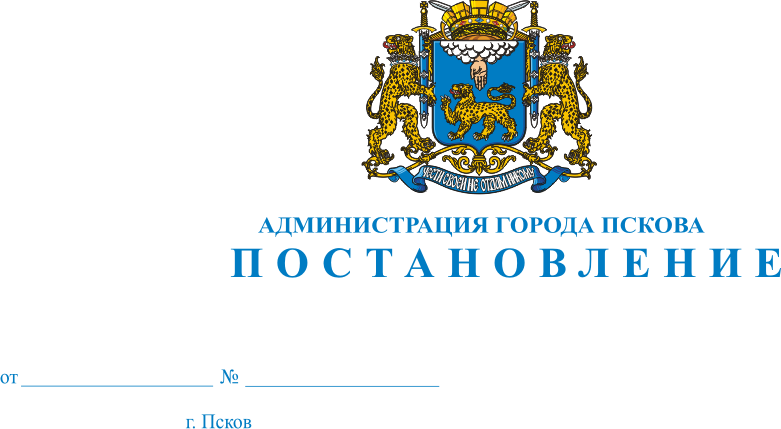 О признании утратившим силу Постановления Администрации города Пскова от 30.09.2009 № 1757 "Об утверждении Положения об оплате труда работников МССЗУ "ПИМ"В соответствии с Федеральным законом от 06.10.2003 N 131-ФЗ «Об общих принципах организации местного самоуправления в Российской Федерации», руководствуясь  статьей 32 Устава муниципального образования «Город Псков», Администрация города ПсковаПОСТАНОВЛЯЕТ:1. Признать утратившим силу Постановление Администрации города Пскова от 30.09.2009 № 1757 "Об утверждении Положения об оплате труда работников МССЗУ "ПИМ".2. Опубликовать настоящее Постановление в газете «Псковские Новости» и разместить на официальном сайте муниципального образования «Город Псков» в сети «Интернет».3. Контроль за исполнением настоящего Постановления оставляю за собой.И.п. Главы Администрации города Пскова                                  А.А. Тимофеев